Flower Picking   20 min        2 participants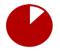 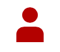 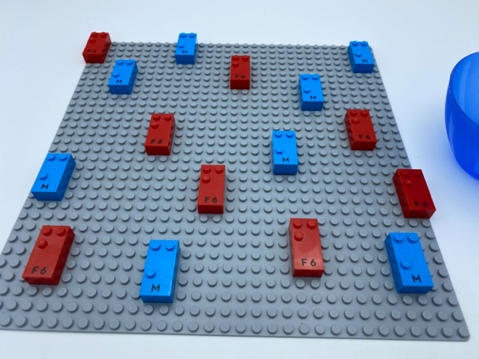 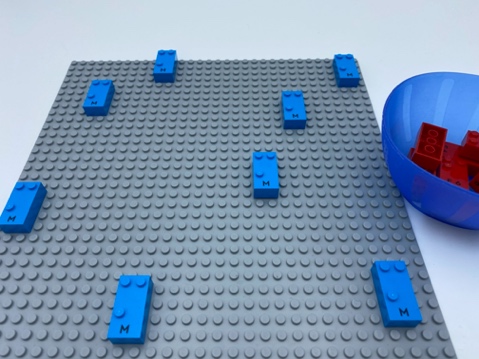 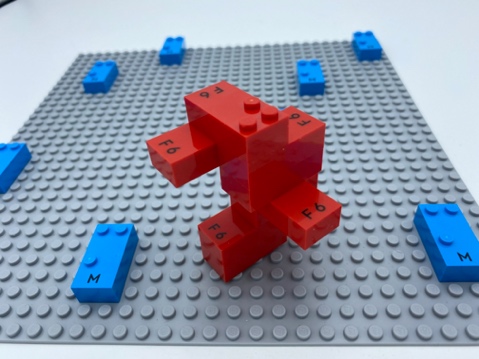 Let’s playExplore the flower and mushroom bricks growing in the field.Pick the flowers bricks (they include only dot 1, dot 2 and dot 4).Place them in the bowl.Make a bouquet with all the flowers.How to prepare1 base plate16 letter bricks (8 "F", 8 "M")1 bowlAttach 16 vertical bricks (reading position) to the base plate in random locations.Facilitation tipsPreliminary exercises:Note the difference between an "F” and an "M" while repeating the dot’s names ("F" = dot 1, dot 2 and dot 4, "M" = dot 1, dot 3, and dot 4).Suggest recreation of the constellations, "F" and "M", in a braille cell egg carton.Ask “Who are these flowers for?”, “What is your favorite flower’s scent?”Possible variationsChange number of bricksAdd other letters: "N" for nuts, "G" for grass…Change the ability to distinguish between the letters: i.e. A/Q (easily identified by touch), E/I (more difficult) …Children will develop these holistic skillsCOGNITIVE – Use the number to show a rank, a positionCREATIVE - Organize objects in play: engage in several familiar pretend-play sequencesPHYSICAL - Develop tactile tracking skills: identify which word or letter is different/sameEMOTIONAL - Implement an artistic projectSOCIAL - Engage in game, pretend play activities, verbal play with peersDid you knowFacilitating children’s learning is different from thinking of teaching as “delivering content” because the goal is for the young child to understand concepts and develop a breadth of skills to be applied.